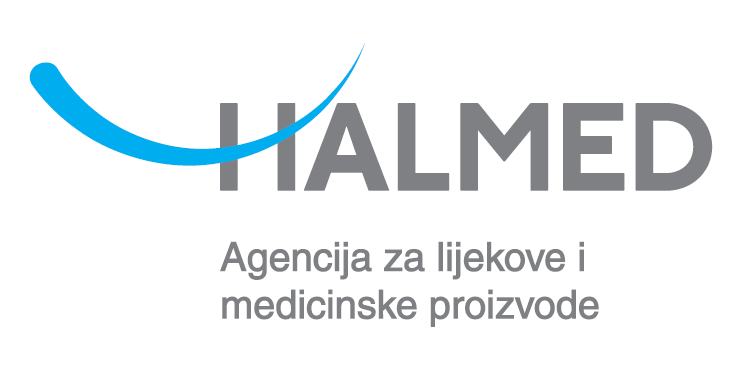 Molimo Vas da ispunjeni obrazac prijave dostavite HALMED-u na e-adresu konferencija@halmed.hr najkasnije do 5. studenog 2023. godine. Uplata kotizacije mora biti primljena najkasnije do 10. studenog 2023. godine. Molimo Vas da potvrdu uplate dostavite na e-adresu konferencija@halmed.hr.Način plaćanja kotizacijeKotizaciju je moguće platiti isključivo putem ponude. Nakon primitka ispunjenog obrasca prijave, poslat ćemo Vam potvrdu primitka i ponudu s detaljima za plaćanje. Ponudu za plaćanje kotizacije želim: primiti e-poštom primiti poštom osobno preuzeti u Agenciji za lijekove i medicinske proizvode, Ksaverska cesta 4, Zagreb Želim da se ponuda za plaćanje kotizacije izda grupno za sve sudionike iz moje tvrtke/ustanove (označiti samo ako je primjenjivo te prilikom dostavljanja obrasca prijave navesti sudionike (npr. u e-poruci))Uplata treba sadržavati Vaše ime i prezime, tvrtku/ustanovu, kao i broj ponude, kako bismo osigurali ispravnu raspodjelu Vaše uplate. Sve bankovne troškove snosi uplatitelj. Ovime dajem privolu za obradu unesenih podataka u svrhu prijave sudjelovanja na konferenciji HALMED-a te zaprimanja informacija vezanih uz konferenciju Ovime dajem privolu za objavu fotografija s konferencije HALMED-a na kojima se nalazimUvjeti otkazivanjaU slučaju nemogućnosti dolaska, prijavljeni sudionik treba obavijestiti HALMED najkasnije do 10. studenog 2023. godine.Odustajanje od sudjelovanjaU slučaju odustajanja ili nedolaska na skup, primijenit će se sljedeća ljestvica obračuna troškova storniranja:do 10. studenog 2023. godine kotizacija se u potpunosti vraćaod 11. do 22. studenog 2023. godine organizator zadržava 30 posto kotizacijeod 23. studenog 2023. godine, odnosno u slučaju nedolaska na skup, organizator zadržava 100 posto kotizacije.NapomeneSudjelovanje na konferenciji vrednovat će se sukladno pravilnicima Hrvatske liječničke komore (HLK), Hrvatske ljekarničke komore (HLJK) i Hrvatske komore medicinskih biokemičara (HKMB).Molimo članove Hrvatske ljekarničke komore da prilikom ispunjavanja obrasca za prijavu sudjelovanja na konferenciji navedu svoj članski broj iskaznice HLJK-a te osnivača odnosno vlasnika tvrtke ili ustanove u kojoj su zaposleni, s obzirom na to da su ovi podaci nužni za prijavu aktivnih i pasivnih sudionika skupa za bodovanje HLJK-a.Organizator ne preuzima odgovornost za slučaj pretrpljenih ozljeda, gubitaka ili moguće štete za sudionike.Organizator zadržava pravo izmjene programa. Hvala na razumijevanju.Kotizacija za zdravstvene radnike, sveučilišne djelatnike i studente212,36 EUR + PDV = 265,45 EUR (2.000 kn)Kotizacija za regulatorna tijela252,18 EUR + PDV = 315,23 EUR (2.375 kn)Kotizacija za nositelje odobrenja i ostale424,72 EUR + PDV = 530,90 EUR (4.000 kn)Titula/zvanje (prof., dr. sc., dr. med., mr. pharm., …)ImePrezimeTvrtka/ustanovaOIB tvrtke/ustanoveRadno mjestoAdresa i kućni broj uplatiteljaPoštanski brojGradDržavaTelefonTelefaksE-adresaČlanstvo u komoriHLK HLJKHKMBČlanski broj HLJK-a (obvezno za članove Hrvatske ljekarničke komore)Osnivač/vlasnik tvrtke/ustanove (obvezno za članove Hrvatske ljekarničke komore)Napomene (alergije, vegetarijanski meni, posebne potrebe i sl.)Odabir menija za svečanu večeru 23. studenog 2023. godine Mesni Riblji Vegetarijanski